СЕМИНАР САБАКТАРЫ БОЙЫНША ӘДІСТЕМЕЛІК НҰСҚАУ2023-2024 оқу жылының көктемгі семестрі7М03202-Журналистика, 7М03215-Медиакоммуникация, 7М03217-Этножурналистика, 7М03204-Қоғаммен байланыс, 7М04205-Мемлекеттік қызмет және әкімшілік әрекет, 7М04207-Азаматтық құқық, 7М04220- Криминалистикалық сараптама, 7М04127- Қаржы, 7М11301 – Логистика (салалар бойынша)СС 1. Қазіргі әлемдегі жоғары білімнің даму тенденциясы. Инфографика.Мақсаты: Магистранттардың әлемдегі жоғары білімнің даму тенденциялары туралы объективті көзқарасын қалыптастыру.Әдістемелік нұсқау: Дәріс материалдары мен ұсынылып отырған әдебиеттерді пайдалана отырып семинар тақырыбын талдау. Нәтижені инфографика түрінде көрсету.Инфографика - хабарды, ақпаратты, білімді графикалық тәсілдер арқылы ұсыну, қандай да бір оқиғаны сипаттау немесе деректерді жеткізу мақсатында кез-келген мәтін мен графиканың үйлестіріліп берілуі.Инфографиканы https://www.canva.com/ru_ru/obuchenie/infografika/ немесе https://www.visme.co/ru/sozdat-infografika/ сілтемелері арқылы жасауға болады. ӘдебиеттерНегізгі:Ахметова Г.К., Исаева З.А. Педагогика (для магистратуры) - Алматы: Қазақ университеті, 2006.Мыңбаева А.К., Айтбаева А.Б., Құдайбергенова Ә.М. Жоғары мектеп педагогикасы негіздері. Оқу құралы. – Алматы: Қазақ университеті, 2016. Баширова Ж.Р. Развитие университетского образования в аспекте подготовки преподавателя высшей школы. Монография. – Алматы, 2017. – 160 с.Шунк, Дейл Х. Оқыту теориясы: білім беру көкжиегі = Learning Theories: An Educational Perspective: оқулық /Д.Шунк; [ауд. Б.М. Мизамхан; жауапты ред. А.Б. Айтбаева], Астана. «Ұлттық аударма бюросы» ҚҚ. 2019. - 607 б.Қосымша:Таубаева Ш.Т. Педагогика әдіснамасы. Алматы: ҚУ, 2014ж.Касымова Р.С., Шағырбаева М.Д. Педагогика курсы бойынша тапсырмалар жинағы. Оқу-әдістемелік құрал. - Алматы: ҚУ. 2016.Мынбаева А.К., Садвакасова З.М. Инновационные методы обучения, или как интересно преподавать: Учебное пособие. – Алматы, 2011.       Ғаламтор ресурстары: 1. https://open.kaznu.kz/courses/course-v1:kaznu+Ped_kz+2021/about2. https://ppt-online.org/2533243. https://melimde.com/jofari-mektep-pedagogikasini-teoriyaliedisnamali-negizderi.html4. https://dokumen.pub/9786010413504.html5. https://library.tou.edu.kz/fulltext/buuk/b2983.pdf6. Дуйсенбаев А.К. Педагогика. Оқулық. Видео контент. https://www.youtube.com/playlist?list =PLuIJ1MwpBCEfMEtfp3HW_qrcKed65wQDiСС 2. Қaзaқстaндaғы жоғaры білім берудің даму тaрихы. Хронологиялық сызба.Мақсаты: Магистранттардың Қaзaқстaндaғы жоғaры білім берудің даму тaрихы туралы түсініктерін қалыптастыру.Әдістемелік нұсқау: Дәріс материалдары мен ұсынылып отырған әдебиеттерді пайдалана отырып семинар тақырыбын талдау. Нәтижені хронологиялық кесте түрінде беру.Хронологиялық кестелер - бұл қарастырылып отырған мәселе бойынша ақпаратты ұсынудың неғұрлым реттелген әдісін ұсыну мақсатын көздейді.Негізгі:Ахметова Г.К., Исаева З.А. Педагогика (для магистратуры) - Алматы: Қазақ университеті, 2006.Мыңбаева А.К., Айтбаева А.Б., Құдайбергенова Ә.М. Жоғары мектеп педагогикасы негіздері. Оқу құралы. – Алматы: Қазақ университеті, 2016. Баширова Ж.Р. Развитие университетского образования в аспекте подготовки преподавателя высшей школы. Монография. – Алматы, 2017. – 160 с.Шунк, Дейл Х. Оқыту теориясы: білім беру көкжиегі = Learning Theories: An Educational Perspective: оқулық /Д.Шунк; [ауд. Б.М. Мизамхан; жауапты ред. А.Б. Айтбаева], Астана. «Ұлттық аударма бюросы» ҚҚ. 2019. - 607 б.Қосымша:Таубаева Ш.Т. Педагогика әдіснамасы. Алматы: ҚУ, 2014ж.Касымова Р.С., Шағырбаева М.Д. Педагогика курсы бойынша тапсырмалар жинағы. Оқу-әдістемелік құрал. - Алматы: ҚУ. 2016.Мынбаева А.К., Садвакасова З.М. Инновационные методы обучения, или как интересно преподавать: Учебное пособие. – Алматы, 2011.       Ғаламтор ресурстары: 1. https://open.kaznu.kz/courses/course-v1:kaznu+Ped_kz+2021/about2. https://ppt-online.org/2533243. https://melimde.com/jofari-mektep-pedagogikasini-teoriyaliedisnamali-negizderi.html4. https://dokumen.pub/9786010413504.html5. https://library.tou.edu.kz/fulltext/buuk/b2983.pdf6. Дуйсенбаев А.К. Педагогика. Оқулық. Видео контент. https://www.youtube.com/playlist?list =PLuIJ1MwpBCEfMEtfp3HW_qrcKed65wQDiСС 3. Қазақстан Республикасындағы жоғары білім берудің қазіргі жағдайы. ПостерМақсаты: Магистранттардың Қазақстан Республикасындағы жоғары білім берудің қазіргі жағдайы туралы объективті көзқарасын қалыптастыру.Әдістемелік нұсқау: Дәріс материалдары мен ұсынылып отырған әдебиеттерді пайдалана отырып семинар тақырыбын талдау. Нәтижені постер түрінде көрсету.ПОСТЕР - жарнамалық мақсаттарға арналған үлкен, көркем безендірілген плакат.ӘдебиеттерНегізгі:Ахметова Г.К., Исаева З.А. Педагогика (для магистратуры) - Алматы: Қазақ университеті, 2006.Мыңбаева А.К., Айтбаева А.Б., Құдайбергенова Ә.М. Жоғары мектеп педагогикасы негіздері. Оқу құралы. – Алматы: Қазақ университеті, 2016. Баширова Ж.Р. Развитие университетского образования в аспекте подготовки преподавателя высшей школы. Монография. – Алматы, 2017. – 160 с.Шунк, Дейл Х. Оқыту теориясы: білім беру көкжиегі = Learning Theories: An Educational Perspective: оқулық /Д.Шунк; [ауд. Б.М. Мизамхан; жауапты ред. А.Б. Айтбаева], Астана. «Ұлттық аударма бюросы» ҚҚ. 2019. - 607 б.Қосымша:Таубаева Ш.Т. Педагогика әдіснамасы. Алматы: ҚУ, 2014ж.Касымова Р.С., Шағырбаева М.Д. Педагогика курсы бойынша тапсырмалар жинағы. Оқу-әдістемелік құрал. - Алматы: ҚУ. 2016.Мынбаева А.К., Садвакасова З.М. Инновационные методы обучения, или как интересно преподавать: Учебное пособие. – Алматы, 2011.       Ғаламтор ресурстары: 1. https://open.kaznu.kz/courses/course-v1:kaznu+Ped_kz+2021/about2. https://ppt-online.org/2533243. https://melimde.com/jofari-mektep-pedagogikasini-teoriyaliedisnamali-negizderi.html4. https://dokumen.pub/9786010413504.html5. https://library.tou.edu.kz/fulltext/buuk/b2983.pdf6. Дуйсенбаев А.К. Педагогика. Оқулық. Видео контент. https://www.youtube.com/playlist?list =PLuIJ1MwpBCEfMEtfp3HW_qrcKed65wQDiСС 4. Жоғары мектеп оқытушысының кәсіби- педагогикалық мәдениеті. Fishbone әдісі Мақсаты: Магистранттардың Жоғары мектеп оқытушысының кәсіби- педагогикалық мәдениеті туралы түсініктерін қалыптастыру.Әдістемелік нұсқау: Дәріс материалдары мен ұсынылып отырған әдебиеттерді пайдалана отырып семинар тақырыбын талдау. Нәтижені Fishbone әдісі арқылы көрсету.Fishbone әдісі.Исикава диаграммасы (Ishikawa diagram) - Балықсүйегі диаграммасы (Fishbone Diagram), немесе Себеп-нәтиже диаграммасы (Cause and Effect Diagram) деп те аталады. (Кейде "Fishikawa", яғни "Балықкава" деп те аталады.) Аталған диаграмманы профессор Каору Исикава (Kaoru Ishikawa, 石川 馨) 1968 жылдары тапқырлаған.Исикава диаграммасы - мәлім іс, не оқиғаны түрлі себептер арқылы түсіндіру әдіснамасы. Ол көбінесе тауар жобалауда (Product design) қолданылады және бірбүтін әсерді туғызушы әрбір себептерді ашалап көрсетіп беруді көздейді.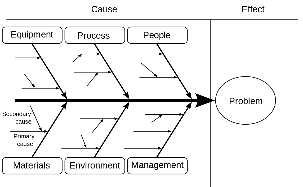  Бұл стратегия – проблемаларды анықтау және одан шығу жолдарын қарастыру моделі болып табылады.Бұл сызбаны алғаш болып Каора Исикава ұсынған. Оқыту процесінде бұл әдіс оқушылардың ортақ тақырыпты талқылауына септігін тигізеді.Бұл балық сүйектерін тігінен және көлденең орналастыруға болады.Жазылым қысқаша жазылуы тиіс. Балықтың басына: зерттелетін , қаралатын, талқыланатын тақырып жазылады. Оң жақ қабырға сүйектеріне: анықтаған проблема себептері, тақырыптың негізгі мазмұндары мен түсініктері жазылады. Сол жақ қабырға сүйектеріне: проблемаларды шешу жолдары, қарама-қайшылық тудырушы кедергілер жазылады. Балықтың құйрығына: анықталған жұмыстың нәтижесі мен талданған тақырыптың қорытындылау сұрағына жауап жазылады.ӘдебиеттерНегізгі:Ахметова Г.К., Исаева З.А. Педагогика (для магистратуры) - Алматы: Қазақ университеті, 2006.Мыңбаева А.К., Айтбаева А.Б., Құдайбергенова Ә.М. Жоғары мектеп педагогикасы негіздері. Оқу құралы. – Алматы: Қазақ университеті, 2016. Баширова Ж.Р. Развитие университетского образования в аспекте подготовки преподавателя высшей школы. Монография. – Алматы, 2017. – 160 с.Шунк, Дейл Х. Оқыту теориясы: білім беру көкжиегі = Learning Theories: An Educational Perspective: оқулық /Д.Шунк; [ауд. Б.М. Мизамхан; жауапты ред. А.Б. Айтбаева], Астана. «Ұлттық аударма бюросы» ҚҚ. 2019. - 607 б.Қосымша:Таубаева Ш.Т. Педагогика әдіснамасы. Алматы: ҚУ, 2014ж.Касымова Р.С., Шағырбаева М.Д. Педагогика курсы бойынша тапсырмалар жинағы. Оқу-әдістемелік құрал. - Алматы: ҚУ. 2016.Мынбаева А.К., Садвакасова З.М. Инновационные методы обучения, или как интересно преподавать: Учебное пособие. – Алматы, 2011.       Ғаламтор ресурстары: 1. https://open.kaznu.kz/courses/course-v1:kaznu+Ped_kz+2021/about2. https://ppt-online.org/2533243. https://melimde.com/jofari-mektep-pedagogikasini-teoriyaliedisnamali-negizderi.html4. https://dokumen.pub/9786010413504.html5. https://library.tou.edu.kz/fulltext/buuk/b2983.pdf6. Дуйсенбаев А.К. Педагогика. Оқулық. Видео контент. https://www.youtube.com/playlist?list =PLuIJ1MwpBCEfMEtfp3HW_qrcKed65wQDiСС 5. Педaгогикaлық шығaрмaшылықтың ерекшеліктері. Педaгогикaлық бедел мен имидж. Case әдісі.Мақсаты: Магистранттардың педaгогикaлық шығaрмaшылық туралы түсініктерін қалыптастыру. Педaгогикaлық бедел мен имидж туралы білімдерін тереңдеті. Әдістемелік нұсқау: Дәріс материалдары мен ұсынылып отырған әдебиеттерді пайдалана отырып семинар тақырыбын талдау. Нәтижені Case әдісі арқылы көрсету.Кейс - технология – оқытушылардың дәстүрлі және қашықтықтан кеңес беруін ұйымдастыру кезінде мәтіндік, аудиовизуалдық, мультимедиялық оқу-әдістемелік материалдарды жинау және оларды пайдаланушылардың өз бетінше меңгеруі үшін жіберуге негізделген. Кейс - технологиясы (ағылшынның case – потрфель ) оқытудан жасалынған әдістемелік материалдармен іске асырылады. Кейс - технологияға арналған материалдар түрлері мыналар:1. Әдістемелік нұсқаулар.2. Жұмыс дәптері.3. Анықтама.4. Оқу, аудио, бейне материалдар.5. Бақылау және емтихан материалдары.ӘдебиеттерНегізгі:Ахметова Г.К., Исаева З.А. Педагогика (для магистратуры) - Алматы: Қазақ университеті, 2006.Мыңбаева А.К., Айтбаева А.Б., Құдайбергенова Ә.М. Жоғары мектеп педагогикасы негіздері. Оқу құралы. – Алматы: Қазақ университеті, 2016. Баширова Ж.Р. Развитие университетского образования в аспекте подготовки преподавателя высшей школы. Монография. – Алматы, 2017. – 160 с.Шунк, Дейл Х. Оқыту теориясы: білім беру көкжиегі = Learning Theories: An Educational Perspective: оқулық /Д.Шунк; [ауд. Б.М. Мизамхан; жауапты ред. А.Б. Айтбаева], Астана. «Ұлттық аударма бюросы» ҚҚ. 2019. - 607 б.Қосымша:Таубаева Ш.Т. Педагогика әдіснамасы. Алматы: ҚУ, 2014ж.Касымова Р.С., Шағырбаева М.Д. Педагогика курсы бойынша тапсырмалар жинағы. Оқу-әдістемелік құрал. - Алматы: ҚУ. 2016.Мынбаева А.К., Садвакасова З.М. Инновационные методы обучения, или как интересно преподавать: Учебное пособие. – Алматы, 2011.       Ғаламтор ресурстары: 1. https://open.kaznu.kz/courses/course-v1:kaznu+Ped_kz+2021/about2. https://ppt-online.org/2533243. https://melimde.com/jofari-mektep-pedagogikasini-teoriyaliedisnamali-negizderi.html4. https://dokumen.pub/9786010413504.html5. https://library.tou.edu.kz/fulltext/buuk/b2983.pdf6. Дуйсенбаев А.К. Педагогика. Оқулық. Видео контент. https://www.youtube.com/playlist?list =PLuIJ1MwpBCEfMEtfp3HW_qrcKed65wQDiСС 6. Педагогикалық жобалау. Білім беру мазмұнын жобалау. Микросессия.Мақсаты: Магистранттардың білім беру мазмұнын жобалау бойынша практикалық дағдыларын қалыптастыру.Әдістемелік нұсқау: Дәріс материалдары мен ұсынылып отырған әдебиеттерді пайдалана отырып семинар тақырыбын талдау. Микросессия ұйымдастыру және өткізуСессия туралы ақпарат: https://ru.wikipedia.org/wiki/ ӘдебиеттерНегізгі:Ахметова Г.К., Исаева З.А. Педагогика (для магистратуры) - Алматы: Қазақ университеті, 2006.Мыңбаева А.К., Айтбаева А.Б., Құдайбергенова Ә.М. Жоғары мектеп педагогикасы негіздері. Оқу құралы. – Алматы: Қазақ университеті, 2016. Баширова Ж.Р. Развитие университетского образования в аспекте подготовки преподавателя высшей школы. Монография. – Алматы, 2017. – 160 с.Шунк, Дейл Х. Оқыту теориясы: білім беру көкжиегі = Learning Theories: An Educational Perspective: оқулық /Д.Шунк; [ауд. Б.М. Мизамхан; жауапты ред. А.Б. Айтбаева], Астана. «Ұлттық аударма бюросы» ҚҚ. 2019. - 607 б.Қосымша:Таубаева Ш.Т. Педагогика әдіснамасы. Алматы: ҚУ, 2014ж.Касымова Р.С., Шағырбаева М.Д. Педагогика курсы бойынша тапсырмалар жинағы. Оқу-әдістемелік құрал. - Алматы: ҚУ. 2016.Мынбаева А.К., Садвакасова З.М. Инновационные методы обучения, или как интересно преподавать: Учебное пособие. – Алматы, 2011.       Ғаламтор ресурстары: 1. https://open.kaznu.kz/courses/course-v1:kaznu+Ped_kz+2021/about2. https://ppt-online.org/2533243. https://melimde.com/jofari-mektep-pedagogikasini-teoriyaliedisnamali-negizderi.html4. https://dokumen.pub/9786010413504.html5. https://library.tou.edu.kz/fulltext/buuk/b2983.pdf6. Дуйсенбаев А.К. Педагогика. Оқулық. Видео контент. https://www.youtube.com/playlist?list =PLuIJ1MwpBCEfMEtfp3HW_qrcKed65wQDiСС 7. ЖОО-да оқу мотивациясы. ТАСК – анализМақсаты: Магистранттардың ЖОО-да оқу мотивациясы туралы білімдерін тереңдету.Әдістемелік нұсқау: Дәріс материалдары мен ұсынылып отырған әдебиеттерді пайдалана отырып семинар тақырыбын талдау. Нәтижені . ТАСК – анализ түрінде көрсету.ТАСК – анализ (бұл тезис — талдау — Синтез - кілт сөздерінің аббревиатурасы), бұл білім алушыларға мәтіннің жеке сәттері туралы өз бетінше ойлауды үйренуге көмектеседі. Бұл әдіс мәтінді оқу барысында білім алушыларға ой жүгіртуге тура келетін дәйекті түрде қойылған 10 сұрақты білдіреді.Т - тезис
А - анализС - синтезК – кілт сөздерӘдебиеттерНегізгі:Ахметова Г.К., Исаева З.А. Педагогика (для магистратуры) - Алматы: Қазақ университеті, 2006.Мыңбаева А.К., Айтбаева А.Б., Құдайбергенова Ә.М. Жоғары мектеп педагогикасы негіздері. Оқу құралы. – Алматы: Қазақ университеті, 2016. Баширова Ж.Р. Развитие университетского образования в аспекте подготовки преподавателя высшей школы. Монография. – Алматы, 2017. – 160 с.Шунк, Дейл Х. Оқыту теориясы: білім беру көкжиегі = Learning Theories: An Educational Perspective: оқулық /Д.Шунк; [ауд. Б.М. Мизамхан; жауапты ред. А.Б. Айтбаева], Астана. «Ұлттық аударма бюросы» ҚҚ. 2019. - 607 б.Қосымша:Таубаева Ш.Т. Педагогика әдіснамасы. Алматы: ҚУ, 2014ж.Касымова Р.С., Шағырбаева М.Д. Педагогика курсы бойынша тапсырмалар жинағы. Оқу-әдістемелік құрал. - Алматы: ҚУ. 2016.Мынбаева А.К., Садвакасова З.М. Инновационные методы обучения, или как интересно преподавать: Учебное пособие. – Алматы, 2011.       Ғаламтор ресурстары: 1. https://open.kaznu.kz/courses/course-v1:kaznu+Ped_kz+2021/about2. https://ppt-online.org/2533243. https://melimde.com/jofari-mektep-pedagogikasini-teoriyaliedisnamali-negizderi.html4. https://dokumen.pub/9786010413504.html5. https://library.tou.edu.kz/fulltext/buuk/b2983.pdf6. Дуйсенбаев А.К. Педагогика. Оқулық. Видео контент. https://www.youtube.com/playlist?list =PLuIJ1MwpBCEfMEtfp3HW_qrcKed65wQDiСС 8. . Жоғары мектептегі интербелсенді әдістер. INSERT әдісі Мақсаты: Магистранттардың жоғары мектептегі интербелсенді әдістер бойынша практикалық дағдыларын  INSERT әдісі арқылы қалыптастыру.Әдістемелік нұсқау: Дәріс материалдары мен ұсынылып отырған әдебиеттерді пайдалана отырып семинар тақырыбын талдау. Нәтижені INSERT әдісі арқылы көрсету.INSERT әдісін американдық ғалымдар Д. Воган мен Т. Эстес әзірледі, содан кейін оны сыни ойлау технологиясының негізін қалаушылардың бірі С. Темпл, К. Меридит және Д. Стил толықтырды. Олардың анықтамасы бойынша, INSERT — бұл жаңа ақпаратты сыни тұрғыдан түсіндіру және мәтінмен жұмыс жасау арқылы бұрын зерттелген нәрселермен байланыс орнату мүмкіндігі.Әдістің қысқартылған атауының анықтамасы:
I — interactive (интерактивті).
N — noting (танымдық).
S — system for (жүйе).
E — effective (тиімді).
R — reading (оқу).
T — thinking (және ойлау үшін).Insert — оқу және жазба арқылы сыни тұрғыдан ойлауды дамыту әдісі, мәтінмен, жаңа ақпаратпен жұмыс жасағанда қолданылады. Бұл әдістемеде көбінесе тиімді оқу технологиясы деп аталады.Сабақта «Insert» әдісін қолдану әдісі1. Білім алушылар мәтінді арнайы белгішелермен белгілеп оқиды:
V — Мен бұл ақпаратты білемін;
+ — бұл мен үшін жаңа ақпарат;
— — Мен басқаша ойладым, бұл менің білгеніме қарама-қайшы;
? — Мен мұны түсінбедім, бізге нақтылау түсіндірулер қажет.ӘдебиеттерНегізгі:Ахметова Г.К., Исаева З.А. Педагогика (для магистратуры) - Алматы: Қазақ университеті, 2006.Мыңбаева А.К., Айтбаева А.Б., Құдайбергенова Ә.М. Жоғары мектеп педагогикасы негіздері. Оқу құралы. – Алматы: Қазақ университеті, 2016. Баширова Ж.Р. Развитие университетского образования в аспекте подготовки преподавателя высшей школы. Монография. – Алматы, 2017. – 160 с.Шунк, Дейл Х. Оқыту теориясы: білім беру көкжиегі = Learning Theories: An Educational Perspective: оқулық /Д.Шунк; [ауд. Б.М. Мизамхан; жауапты ред. А.Б. Айтбаева], Астана. «Ұлттық аударма бюросы» ҚҚ. 2019. - 607 б.Қосымша:Таубаева Ш.Т. Педагогика әдіснамасы. Алматы: ҚУ, 2014ж.Касымова Р.С., Шағырбаева М.Д. Педагогика курсы бойынша тапсырмалар жинағы. Оқу-әдістемелік құрал. - Алматы: ҚУ. 2016.Мынбаева А.К., Садвакасова З.М. Инновационные методы обучения, или как интересно преподавать: Учебное пособие. – Алматы, 2011.       Ғаламтор ресурстары: 1. https://open.kaznu.kz/courses/course-v1:kaznu+Ped_kz+2021/about2. https://ppt-online.org/2533243. https://melimde.com/jofari-mektep-pedagogikasini-teoriyaliedisnamali-negizderi.html4. https://dokumen.pub/9786010413504.html5. https://library.tou.edu.kz/fulltext/buuk/b2983.pdf6. Дуйсенбаев А.К. Педагогика. Оқулық. Видео контент. https://www.youtube.com/playlist?list =PLuIJ1MwpBCEfMEtfp3HW_qrcKed65wQDiСС 9. Білім алушылардың білім, білік, дағдыларын тексеру. Мастер-класс Мақсаты: Магистранттардың білім алушылардың білім, білік, дағдыларын тексеру бойынша практикалық дағдыларын қалыптастыру.Әдістемелік нұсқау: Дәріс материалдары мен ұсынылып отырған әдебиеттерді пайдалана отырып мастер-класс ұйымдастыру.Мастер-класс (ағылш. Master class, нем. Meisterkurs, Musikpädagogik, фр. Classe de maître, КСРО-да шығармашылық шеберхана термині қолданылды) - шығармашылық қызметтің белгілі бір саласында маман жүргізетін оқытудың өзіндік әдісі және практикалық шеберлікті жетілдіру бойынша нақты сабақ. ӘдебиеттерНегізгі:Ахметова Г.К., Исаева З.А. Педагогика (для магистратуры) - Алматы: Қазақ университеті, 2006.Мыңбаева А.К., Айтбаева А.Б., Құдайбергенова Ә.М. Жоғары мектеп педагогикасы негіздері. Оқу құралы. – Алматы: Қазақ университеті, 2016. Баширова Ж.Р. Развитие университетского образования в аспекте подготовки преподавателя высшей школы. Монография. – Алматы, 2017. – 160 с.Шунк, Дейл Х. Оқыту теориясы: білім беру көкжиегі = Learning Theories: An Educational Perspective: оқулық /Д.Шунк; [ауд. Б.М. Мизамхан; жауапты ред. А.Б. Айтбаева], Астана. «Ұлттық аударма бюросы» ҚҚ. 2019. - 607 б.Қосымша:Таубаева Ш.Т. Педагогика әдіснамасы. Алматы: ҚУ, 2014ж.Касымова Р.С., Шағырбаева М.Д. Педагогика курсы бойынша тапсырмалар жинағы. Оқу-әдістемелік құрал. - Алматы: ҚУ. 2016.Мынбаева А.К., Садвакасова З.М. Инновационные методы обучения, или как интересно преподавать: Учебное пособие. – Алматы, 2011.       Ғаламтор ресурстары: 1. https://open.kaznu.kz/courses/course-v1:kaznu+Ped_kz+2021/about2. https://ppt-online.org/2533243. https://melimde.com/jofari-mektep-pedagogikasini-teoriyaliedisnamali-negizderi.html4. https://dokumen.pub/9786010413504.html5. https://library.tou.edu.kz/fulltext/buuk/b2983.pdf6. Дуйсенбаев А.К. Педагогика. Оқулық. Видео контент. https://www.youtube.com/playlist?list =PLuIJ1MwpBCEfMEtfp3HW_qrcKed65wQDiСС 10. Педагогикалық технологиялар классификациясы/ SWOT талдау. Бір технология негізінде микросабақ.Мақсаты: Магистранттардың педагогикалық технологиялар классификациясын SWOT талдау. Әдістемелік нұсқау: Дәріс материалдары мен ұсынылып отырған әдебиеттерді пайдалана отырып семинар тақырыбын талдау. Бір технология негізінде микросабақ өткізу. SWOT талдау - бұл күшті, әлсіз жақтарды, мүмкіндіктерді және қауіптерді білдіретін стратегиялық жоспарлау құралы. Ол жақсарту аймақтарын және ықтимал қиындықтарды анықтау үшін ұйымның немесе жеке тұлғаның ішкі және сыртқы факторларын бағалау үшін қолданылады. Бұл әдісті алғаш рет 1960 жылдары құрылған Стэнфорд ғылыми-зерттеу институтының қызметкері Альберт Хамфри корпоративтік жоспарлаудың жүйелі сәтсіздігінің себептерін анықтау мақсатында зерттеу барысында әзірледі және енгізді.Мұнда төрт негізгі компоненттің түсіндірмесі берілген:Ішкі факторларКүшті жақтары  Әлсіз жақтары  Сыртқы факторлармүмкіндіктері  Қауіп-қатер  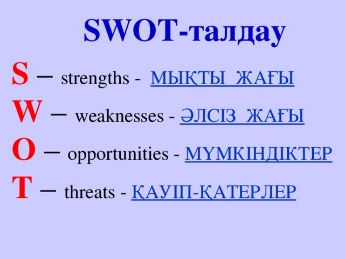 ӘдебиеттерНегізгі:1. Ахметова Г.К., Исаева З.А. Педагогика (для магистратуры) - Алматы: Қазақ университеті, 2006.Мыңбаева А.К., Айтбаева А.Б., Құдайбергенова Ә.М. Жоғары мектеп педагогикасы негіздері. Оқу құралы. – Алматы: Қазақ университеті, 2016. Баширова Ж.Р. Развитие университетского образования в аспекте подготовки преподавателя высшей школы. Монография. – Алматы, 2017. – 160 с.Шунк, Дейл Х. Оқыту теориясы: білім беру көкжиегі = Learning Theories: An Educational Perspective: оқулық /Д.Шунк; [ауд. Б.М. Мизамхан; жауапты ред. А.Б. Айтбаева], Астана. «Ұлттық аударма бюросы» ҚҚ. 2019. - 607 б.Қосымша:Таубаева Ш.Т. Педагогика әдіснамасы. Алматы: ҚУ, 2014ж.Касымова Р.С., Шағырбаева М.Д. Педагогика курсы бойынша тапсырмалар жинағы. Оқу-әдістемелік құрал. - Алматы: ҚУ. 2016.Мынбаева А.К., Садвакасова З.М. Инновационные методы обучения, или как интересно преподавать: Учебное пособие. – Алматы, 2011.       Ғаламтор ресурстары: 1. https://open.kaznu.kz/courses/course-v1:kaznu+Ped_kz+2021/about2. https://ppt-online.org/2533243. https://melimde.com/jofari-mektep-pedagogikasini-teoriyaliedisnamali-negizderi.html4. https://dokumen.pub/9786010413504.html5. https://library.tou.edu.kz/fulltext/buuk/b2983.pdf6. Дуйсенбаев А.К. Педагогика. Оқулық. Видео контент. https://www.youtube.com/playlist?list =PLuIJ1MwpBCEfMEtfp3HW_qrcKed65wQDiСС 11. Топ эдвайзері және оның негізгі қызметі. Іскерлік ойынМақсаты: Магистранттардың топ эдвайзері және оның негізгі қызметі бойынша іскерлік ойын арқылы білім, білік, дағдыларын қалыптастыру. Әдістемелік нұсқау: Дәріс материалдары мен ұсынылып отырған әдебиеттерді пайдалана отырып семинар мазмұнын іскерлік ойын арқылы ашу.Ойын– бұл адамның мінез – құлқын өзі басқаруымен анықталатын әлеуметтік тәжірибені қалыптастыратын негізгі іс - әрекеттердің түрі. Іскерлік ойындардың өзі бірнеше топқа бөлінеді. Олар: иммитациялық, операциялық, рөлдерді орындау, іскерлік театр, психо және социодрамалар.ӘдебиеттерНегізгі:1. Ахметова Г.К., Исаева З.А. Педагогика (для магистратуры) - Алматы: Қазақ университеті, 2006.2. Мыңбаева А.К., Айтбаева А.Б., Құдайбергенова Ә.М. Жоғары мектеп педагогикасы негіздері. Оқу құралы. – Алматы: Қазақ университеті, 2016. 3.Баширова Ж.Р. Развитие университетского образования в аспекте подготовки преподавателя высшей школы. Монография. – Алматы, 2017. – 160 с.Шунк, Дейл Х. Оқыту теориясы: білім беру көкжиегі = Learning Theories: An Educational Perspective: оқулық /Д.Шунк; [ауд. Б.М. Мизамхан; жауапты ред. А.Б. Айтбаева], Астана. «Ұлттық аударма бюросы» ҚҚ. 2019. - 607 б.Қосымша:Таубаева Ш.Т. Педагогика әдіснамасы. Алматы: ҚУ, 2014ж.Касымова Р.С., Шағырбаева М.Д. Педагогика курсы бойынша тапсырмалар жинағы. Оқу-әдістемелік құрал. - Алматы: ҚУ. 2016.Мынбаева А.К., Садвакасова З.М. Инновационные методы обучения, или как интересно преподавать: Учебное пособие. – Алматы, 2011.       Ғаламтор ресурстары: 1. https://open.kaznu.kz/courses/course-v1:kaznu+Ped_kz+2021/about2. https://ppt-online.org/2533243. https://melimde.com/jofari-mektep-pedagogikasini-teoriyaliedisnamali-negizderi.html4. https://dokumen.pub/9786010413504.html5. https://library.tou.edu.kz/fulltext/buuk/b2983.pdf6. Дуйсенбаев А.К. Педагогика. Оқулық. Видео контент. https://www.youtube.com/playlist?list =PLuIJ1MwpBCEfMEtfp3HW_qrcKed65wQDiСС 12. Кредиттік технология негізінде жоғары мектепте тәрбие процесін ұйымдастыру. Анықтамалық құру. Мақсаты: Магистранттардың кредиттік технология негізінде жоғары мектепте тәрбие процесін ұйымдастыру бойынша  білім, білік, дағдыларын қалыптастыру.Әдістемелік нұсқау: Дәріс материалдары мен ұсынылып отырған әдебиеттерді пайдалана отырып семинар тақырыбын талдау. Нәтижені анықтамалық кұру арқылы көрсету.ӘдебиеттерНегізгі:Ахметова Г.К., Исаева З.А. Педагогика (для магистратуры) - Алматы: Қазақ университеті, 2006.Мыңбаева А.К., Айтбаева А.Б., Құдайбергенова Ә.М. Жоғары мектеп педагогикасы негіздері. Оқу құралы. – Алматы: Қазақ университеті, 2016. Баширова Ж.Р. Развитие университетского образования в аспекте подготовки преподавателя высшей школы. Монография. – Алматы, 2017. – 160 с.Шунк, Дейл Х. Оқыту теориясы: білім беру көкжиегі = Learning Theories: An Educational Perspective: оқулық /Д.Шунк; [ауд. Б.М. Мизамхан; жауапты ред. А.Б. Айтбаева], Астана. «Ұлттық аударма бюросы» ҚҚ. 2019. - 607 б.Қосымша:Таубаева Ш.Т. Педагогика әдіснамасы. Алматы: ҚУ, 2014ж.Касымова Р.С., Шағырбаева М.Д. Педагогика курсы бойынша тапсырмалар жинағы. Оқу-әдістемелік құрал. - Алматы: ҚУ. 2016.Мынбаева А.К., Садвакасова З.М. Инновационные методы обучения, или как интересно преподавать: Учебное пособие. – Алматы, 2011.       Ғаламтор ресурстары: 1. https://open.kaznu.kz/courses/course-v1:kaznu+Ped_kz+2021/about2. https://ppt-online.org/2533243. https://melimde.com/jofari-mektep-pedagogikasini-teoriyaliedisnamali-negizderi.html4. https://dokumen.pub/9786010413504.html5. https://library.tou.edu.kz/fulltext/buuk/b2983.pdf6. Дуйсенбаев А.К. Педагогика. Оқулық. Видео контент. https://www.youtube.com/playlist?list =PLuIJ1MwpBCEfMEtfp3HW_qrcKed65wQDiСС 13. Тәрбие жұмысының бағыттары. Микротәрбие сағатыМақсаты: Магистранттардың тәрбие жұмысының бағыттары бойынша практикалық дағдыларын қалыптастыру.Әдістемелік нұсқау: Дәріс материалдары мен ұсынылып отырған әдебиеттерді пайдалана отырып семинар мазмұнын микротәрбие сағаты арқылы ашу.ӘдебиеттерНегізгі:Ахметова Г.К., Исаева З.А. Педагогика (для магистратуры) - Алматы: Қазақ университеті, 2006.Мыңбаева А.К., Айтбаева А.Б., Құдайбергенова Ә.М. Жоғары мектеп педагогикасы негіздері. Оқу құралы. – Алматы: Қазақ университеті, 2016. Баширова Ж.Р. Развитие университетского образования в аспекте подготовки преподавателя высшей школы. Монография. – Алматы, 2017. – 160 с.Шунк, Дейл Х. Оқыту теориясы: білім беру көкжиегі = Learning Theories: An Educational Perspective: оқулық /Д.Шунк; [ауд. Б.М. Мизамхан; жауапты ред. А.Б. Айтбаева], Астана. «Ұлттық аударма бюросы» ҚҚ. 2019. - 607 б.Қосымша:Таубаева Ш.Т. Педагогика әдіснамасы. Алматы: ҚУ, 2014ж.Касымова Р.С., Шағырбаева М.Д. Педагогика курсы бойынша тапсырмалар жинағы. Оқу-әдістемелік құрал. - Алматы: ҚУ. 2016.Мынбаева А.К., Садвакасова З.М. Инновационные методы обучения, или как интересно преподавать: Учебное пособие. – Алматы, 2011.       Ғаламтор ресурстары: 1. https://open.kaznu.kz/courses/course-v1:kaznu+Ped_kz+2021/about2. https://ppt-online.org/2533243. https://melimde.com/jofari-mektep-pedagogikasini-teoriyaliedisnamali-negizderi.html4. https://dokumen.pub/9786010413504.html5. https://library.tou.edu.kz/fulltext/buuk/b2983.pdf6. Дуйсенбаев А.К. Педагогика. Оқулық. Видео контент. https://www.youtube.com/playlist?list =PLuIJ1MwpBCEfMEtfp3HW_qrcKed65wQDiСС 14. Студенттердің ғылыми дүниетанымын қалыптастыру. МикрокурсМақсаты: Магистранттардың студенттердің ғылыми дүниетанымын қалыптастыру бойынша білім, білік, дағдыларын қалыптастыру.Әдістемелік нұсқау: Дәріс материалдары мен ұсынылып отырған әдебиеттерді пайдалана отырып семинар тақырыбын талдау. Нәтижені микрокурс арқылы көрсету.ӘдебиеттерНегізгі:Ахметова Г.К., Исаева З.А. Педагогика (для магистратуры) - Алматы: Қазақ университеті, 2006.Мыңбаева А.К., Айтбаева А.Б., Құдайбергенова Ә.М. Жоғары мектеп педагогикасы негіздері. Оқу құралы. – Алматы: Қазақ университеті, 2016. Баширова Ж.Р. Развитие университетского образования в аспекте подготовки преподавателя высшей школы. Монография. – Алматы, 2017. – 160 с.Шунк, Дейл Х. Оқыту теориясы: білім беру көкжиегі = Learning Theories: An Educational Perspective: оқулық /Д.Шунк; [ауд. Б.М. Мизамхан; жауапты ред. А.Б. Айтбаева], Астана. «Ұлттық аударма бюросы» ҚҚ. 2019. - 607 б.Қосымша:Таубаева Ш.Т. Педагогика әдіснамасы. Алматы: ҚУ, 2014ж.Касымова Р.С., Шағырбаева М.Д. Педагогика курсы бойынша тапсырмалар жинағы. Оқу-әдістемелік құрал. - Алматы: ҚУ. 2016.Мынбаева А.К., Садвакасова З.М. Инновационные методы обучения, или как интересно преподавать: Учебное пособие. – Алматы, 2011.       Ғаламтор ресурстары: 1. https://open.kaznu.kz/courses/course-v1:kaznu+Ped_kz+2021/about2. https://ppt-online.org/2533243. https://melimde.com/jofari-mektep-pedagogikasini-teoriyaliedisnamali-negizderi.html4. https://dokumen.pub/9786010413504.html5. https://library.tou.edu.kz/fulltext/buuk/b2983.pdf6. Дуйсенбаев А.К. Педагогика. Оқулық. Видео контент. https://www.youtube.com/playlist?list =PLuIJ1MwpBCEfMEtfp3HW_qrcKed65wQDiСС 15. Білім алушылардың ғылыми-зерттеу жұмыстарын орындаудың жаңа тәсілдері. Микрожоба.Мақсаты: Магистранттардың білім алушылардың ғылыми-зерттеу жұмыстарын орындаудың жаңа тәсілдері бойынша білімдерін микрожоба арқылы дамыту.Әдістемелік нұсқау: Дәріс материалдары мен ұсынылып отырған әдебиеттерді пайдалана отырып семинар тақырыбын микрожоба арқылы ашу.Жобалау әдісі- мәселені жете зерттеу арқылы, нақтылы нәтиже бере алатын, рәсімделген дидактикалық мақсатқа жету тәсілі. Жобалау әдісі- барлық кезде қандай да бір мәселенің шешімін жорамалдайды Жобалау әдісі - жеке басқа бағытталған оқыту әдісі. Ол оқудың мазмұндық бөлігі мен тапсырма кешені арқылы шеберлік пен дағдыны дамытады.ӘдебиеттерНегізгі:Ахметова Г.К., Исаева З.А. Педагогика (для магистратуры) - Алматы: Қазақ университеті, 2006.Мыңбаева А.К., Айтбаева А.Б., Құдайбергенова Ә.М. Жоғары мектеп педагогикасы негіздері. Оқу құралы. – Алматы: Қазақ университеті, 2016. Баширова Ж.Р. Развитие университетского образования в аспекте подготовки преподавателя высшей школы. Монография. – Алматы, 2017. – 160 с.Шунк, Дейл Х. Оқыту теориясы: білім беру көкжиегі = Learning Theories: An Educational Perspective: оқулық /Д.Шунк; [ауд. Б.М. Мизамхан; жауапты ред. А.Б. Айтбаева], Астана. «Ұлттық аударма бюросы» ҚҚ. 2019. - 607 б.Қосымша:Таубаева Ш.Т. Педагогика әдіснамасы. Алматы: ҚУ, 2014ж.Касымова Р.С., Шағырбаева М.Д. Педагогика курсы бойынша тапсырмалар жинағы. Оқу-әдістемелік құрал. - Алматы: ҚУ. 2016.Мынбаева А.К., Садвакасова З.М. Инновационные методы обучения, или как интересно преподавать: Учебное пособие. – Алматы, 2011.       Ғаламтор ресурстары: 1. https://open.kaznu.kz/courses/course-v1:kaznu+Ped_kz+2021/about2. https://ppt-online.org/2533243. https://melimde.com/jofari-mektep-pedagogikasini-teoriyaliedisnamali-negizderi.html4. https://dokumen.pub/9786010413504.html5. https://library.tou.edu.kz/fulltext/buuk/b2983.pdf6. Дуйсенбаев А.К. Педагогика. Оқулық. Видео контент. https://www.youtube.com/playlist?list =PLuIJ1MwpBCEfMEtfp3HW_qrcKed65wQDiV+—?